
1800 Bronson Blvd., Fennimore, WI 53809 | 608.822.3262 | Toll Free: 800.362.3322 | www.swtc.edu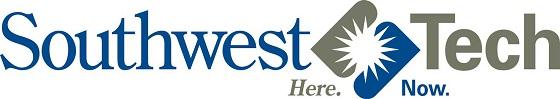 Nursing Assistant ProgramCourse CurriculumSemester 01   (Tuition: $470  Books: $130-$220)Semester 01   (Tuition: $470  Books: $130-$220)Semester 01   (Tuition: $470  Books: $130-$220)Course #Course TitleCredits30-543-300Nursing Assistant3Credits: 3 Lecture Hours: 44 Lab Hours: 16 Clinical Hours: 60
Students examine federal and state requirements to become certified nursing assistants. Students successfully complete the classroom and lab portion of the course before progressing on to an assigned clinical agency for hands-on application. Students demonstrate interpersonal communication skills, personal care skills, and basic nursing skills while providing care to nursing home clients under the supervision of an instructor. Students also provide restorative care, protect client rights, and demonstrate care of the client with dementia. Students demonstrate academic and clinical application competency to prepare for successful completion of the National Nurse Aide Assessment Program (NNAAP) written and skills exam, which is required for entry onto the Wisconsin Nurse Aide Registry. Inclusion on the state registry is necessary for employment as a CNA.Credits: 3 Lecture Hours: 44 Lab Hours: 16 Clinical Hours: 60
Students examine federal and state requirements to become certified nursing assistants. Students successfully complete the classroom and lab portion of the course before progressing on to an assigned clinical agency for hands-on application. Students demonstrate interpersonal communication skills, personal care skills, and basic nursing skills while providing care to nursing home clients under the supervision of an instructor. Students also provide restorative care, protect client rights, and demonstrate care of the client with dementia. Students demonstrate academic and clinical application competency to prepare for successful completion of the National Nurse Aide Assessment Program (NNAAP) written and skills exam, which is required for entry onto the Wisconsin Nurse Aide Registry. Inclusion on the state registry is necessary for employment as a CNA.Credits: 3 Lecture Hours: 44 Lab Hours: 16 Clinical Hours: 60
Students examine federal and state requirements to become certified nursing assistants. Students successfully complete the classroom and lab portion of the course before progressing on to an assigned clinical agency for hands-on application. Students demonstrate interpersonal communication skills, personal care skills, and basic nursing skills while providing care to nursing home clients under the supervision of an instructor. Students also provide restorative care, protect client rights, and demonstrate care of the client with dementia. Students demonstrate academic and clinical application competency to prepare for successful completion of the National Nurse Aide Assessment Program (NNAAP) written and skills exam, which is required for entry onto the Wisconsin Nurse Aide Registry. Inclusion on the state registry is necessary for employment as a CNA.3Total Credits: 3Total Credits: 3Total Credits: 3Estimated Total Tuition: $470Estimated Total Tuition: $470Estimated Total Tuition: $470Additional costs for physical, uniforms, and travel. For detailed costs, contact Health Programs Support.Additional costs for physical, uniforms, and travel. For detailed costs, contact Health Programs Support.Additional costs for physical, uniforms, and travel. For detailed costs, contact Health Programs Support.